Protokół Nr 268/23z posiedzenia Zarządu Powiatu Jarocińskiegow dniu 09 maja 2023 r. Termin posiedzenia Zarządu na dzień 09 maja 2023 r. został ustalony przez p. Starostę. W obradach wzięło udział trzech Członków Zarządu zgodnie z listą obecności. W posiedzeniu uczestniczyli także:Jacek Jędrzejak – Skarbnik Powiatu,Ireneusz Lamprecht – Sekretarz Powiatu.Starosta p. Lidia Czechak rozpoczęła posiedzenie, witając wszystkich przybyłych. Ad. pkt. 2Starosta, przedłożyła do zatwierdzenia porządek obrad i zapytała, czy ktoś chce wnieść 
do niego uwagi. Zarząd w składzie Starosta, Wicestarosta oraz M. Stolecki jednogłośnie, bez uwag zatwierdził przedłożony porządek obrad. Posiedzenie Zarządu przebiegło zgodnie 
z następującym porządkiem:Otwarcie posiedzenia.Przyjęcie proponowanego porządku obrad.Przyjęcie protokołu nr 267/23 z posiedzenia Zarządu w dniu 28 kwietnia 2023 r.Rozpatrzenie pisma Wojewody Wielkopolskiego nr FB-I.3111.45.2023.2 w sprawie zwiększenia planu dotacji w dziale 853.Rozpatrzenie pisma Wojewody Wielkopolskiego nr FB-I.3111.128.2023.6 dotyczące zwiększenia planu dotacji w dziale 852.Rozpatrzenie pisma Wojewody Wielkopolskiego nr FB-I.3111.127.2023.7 dotyczące zwiększenia planu dotacji w dziale 852.Rozpatrzenie pisma Zespołu Szkół Ponadpodstawowych nr 2 w Jarocinie 
nr ZSP.3021.31.2023 w sprawie zmian w planie finansowym na 2023 r.Rozpatrzenie pisma Zespołu Szkół Ponadpodstawowych nr 2 w Jarocinie 
nr ZSP.110.13.2023 w sprawie wyrażenia opinii na temat przeniesienia nauczyciela.Rozpatrzenie pisma Zespołu Szkół Ponadpodstawowych nr 2 w Jarocinie 
nr ZSP.3021.27.2023 w sprawie zmian w planie finansowym na 2023 r.Rozpatrzenie pisma Zespołu Szkół Ponadpodstawowych nr 2 w Jarocinie 
nr ZSP.3021.28.2023 w sprawie zmian w planie finansowym na 2023 r.Rozpatrzenie pisma Zespołu Szkół Ponadpodstawowych nr 2 w Jarocinie 
nr ZSP.3021.29.2023 w sprawie zmian w planie finansowym na 2023 r.Rozpatrzenie pisma Zespołu Szkół Ponadpodstawowych nr 1 w Jarocinie 
nr ZSP1.3121.21.2023.GK w sprawie zmian w planie finansowym na 2023 r.Rozpatrzenie pisma Zespołu Szkół Ponadpodstawowych nr 1 w Jarocinie 
nr ZSP1.3121.22.2023.GK w sprawie zmian w planie finansowym na 2023 r.Rozpatrzenie pisma Liceum Ogólnokształcącego Nr 1 w Jarocinie nr ILO.3110.7.2023 w sprawie zmian w planie finansowym na 2023 r.Rozpatrzenie pisma Liceum Ogólnokształcącego Nr 1 w Jarocinie nr LO 
Nr 1.401.1.2023 w sprawie umożliwienia uzupełnienia etatu.Rozpatrzenie pisma Zespołu Szkół Specjalnych w Jarocinie nr ZSS.3101.11.2023 
w sprawie zmian w planie finansowym na 2023 r.Rozpatrzenie pisma Poradni Psychologiczno - Pedagogicznej w Jarocinie 
nr PPP.3101.7.2023 w sprawie zmian w planie finansowym na 2023 r.Rozpatrzenie pisma Wydziału Oświaty i Spraw Społecznych nr O.3026.15.2023 
w sprawie zmian w planie finansowym na 2023 r.Rozpatrzenie pisma Wydziału Oświaty i Spraw Społecznych nr O.3026.16.2023 
w sprawie zmian w planie finansowym na 2023 r.Rozpatrzenie pisma Wydziału Oświaty i Spraw Społecznych nr O.3026.17.2023 
w sprawie zmian w planie finansowym na 2023 r.Rozpatrzenie pisma Wydziału Oświaty i Spraw Społecznych nr O.3026.7.2023 
w sprawie zmian w planie finansowym na 2023 r.Rozpatrzenie pisma Wydziału Oświaty i Spraw Społecznych nr O.525.1.2023 
w sprawie oferty realizacji zadania publicznego Fundacji Fucco - Aktywna pewność siebie.Rozpatrzenie pisma Wydziału Oświaty i Spraw Społecznych nr O.525.1.2023 
w sprawie oferty realizacji zadania publicznego Fundacji Fucco - Nieodkryty Powiat Jarociński.Rozpatrzenie pisma Wydziału Oświaty i Spraw Społecznych nr O.402.1.2023 
w sprawie wskazania kandydatów do Rady Muzeów.Przyjęcie do wiadomości opinii Wielkopolskiego Kuratora Oświaty dotyczących arkuszy organizacji szkoły na rok szkolny 2023/2024.Rozpatrzenie pisma Domu Pomocy Społecznej w Kotlinie nr DK.311.22.2023.KB 
w sprawie zmian w planie finansowym na 2023 r.Rozpatrzenie pisma Domu Pomocy Społecznej w Kotlinie nr DK.311.23.2023.KB 
w sprawie zmian w planie finansowym na 2023 r.Rozpatrzenie pisma Wydziału Administracyjno-Inwestycyjnego Nr A-OZPI.3026.13.2023 w sprawie zmian w planie finansowym na 2023 rok.Rozpatrzenie pisma Wydziału Administracyjno-Inwestycyjnego Nr A-OZPI.3026.14.2023 w sprawie zmian w planie finansowym na 2023 rok.Zapoznanie się z odpowiedzią Powiatowego Centrum Pomocy Rodzinie w Jarocinie na interpelację radnego Stanisława Martuzalskiego.Rozpatrzenie pisma Komendy Powiatowej PSP w Jarocinie nr PF.0335.1.5.3.2023 
w sprawie zmian w planie finansowym na 2023 r.Zapoznanie się z zaleceniami Komendanta Powiatowego PSP w Jarocinie.Rozpatrzenie projektu uchwały Zarządu Powiatu Jarocińskiego w sprawie przyznania w roku 2023 dotacji z budżetu Powiatu Jarocińskiego spółkom wodnym 
z przeznaczeniem na bieżące utrzymanie urządzeń melioracji wodnych.Rozpatrzenie projektu uchwały Zarządu Powiatu Jarocińskiego zmieniającej uchwałę 
w sprawie uchwalenia budżetu Powiatu Jarocińskiego na 2023 rok.Rozpatrzenie projektu uchwały Zarządu Powiatu Jarocińskiego w sprawie opracowania planu finansowego urzędu jednostki samorządu terytorialnego na 2023 rok.Rozpatrzenie projektu uchwały Zarządu Powiatu Jarocińskiego w sprawie opracowania planu finansowego zadań z zakresu administracji rządowej oraz innych zadań zleconych powiatowi na 2023 r.Rozpatrzenie projektu uchwały Zarządu Powiatu Jarocińskiego w sprawie opracowania planu finansowego dla wydzielonego rachunku dochodów z przeznaczeniem na wydatki na finansowanie realizacji zada na rzecz pomocy Ukrainie.Rozpatrzenie projektu uchwały Zarządu Powiatu Jarocińskiego w sprawie wyrażenia zgody trwałemu zarządcy na zawarcie umowy najmu boiska szkolnego do piłki nożnej położonego w Jarocinie przy ul. Franciszkańskiej 2.Zatwierdzenie projektu uchwały Rady Powiatu Jarocińskiego w sprawie określenia zasad i trybu przyznawania nagród za wyniki w nauce, osiągnięcia naukowe i sportowe - po konsultacjach.Sprawy pozostałe.Ad. pkt. 3Starosta przedłożyła do przyjęcia protokół nr 267/23 z posiedzenia Zarządu w dniu 
28 kwietnia 2023 r. Zapytała, czy któryś z Członków Zarządu wnosi do niego zastrzeżenia lub uwagi?Zarząd nie wniósł uwag do protokołu. Jednogłośnie Zarząd w składzie Starosta, Wicestarosta oraz M. Stolecki zatwierdził jego treść.Ad. pkt. 4Zarząd w składzie Starosta, Wicestarosta oraz M. Stolecki rozpatrzył pismo Wojewody Wielkopolskiego nr FB-I.3111.45.2023.2 i zwiększył plan dotacji w dziale 853. 
Pismo stanowi załącznik nr 1 do protokołu.Ad. pkt. 5Zarząd jednogłośnie w składzie Starosta, Wicestarosta oraz M. Stolecki rozpatrzył pismo Wojewody Wielkopolskiego nr FB-I.3111.128.2023.6 i zwiększył plan dotacji w dziale 852. Pismo stanowi załącznik nr 2 do protokołu.Ad. pkt. 6Zarząd jednogłośnie w składzie Starosta, Wicestarosta oraz M. Stolecki rozpatrzył pismo Wojewody Wielkopolskiego nr FB-I.3111.127.2023.7 i zwiększył plan planu dotacji 
w dziale 852. Pismo stanowi załącznik nr 3 do protokołu.Ad. pkt. 7Starosta przedłożyła do rozpatrzenia pismo Zespołu Szkół Ponadpodstawowych nr 2 
w Jarocinie nr ZSP.3021.31.2023 w sprawie zmian w planie finansowym na 2023 r. 
Pismo stanowi załącznik nr 4 do protokołu.Szkoła zwróciła się o zmianę w planie finansowym z konieczności dostosowania paragrafów wydatków do zadań ujętych w Umowie o dofinansowanie Projektu: Wsparcie kształcenia zawodowego oraz zwalczanie i zapobieganie skutkom epidemii COVID-19 w Zespole Szkół Ponadpodstawowych nr 2 w Jarocinie.Patrycja Zydorczak – pracownik Wydziału Oświaty i Spraw Społecznych poinformowała, że taka zmiana nie jest możliwa. Szkołą została o tym zawiadomiona i na kolejne posiedzenie Zarządu dostarczą poprawione pismo. Zarząd jednogłośnie w składzie Starosta, Wicestarosta oraz M. Stolecki rozpatrzył pismo negatywnie.Ad. pkt. 8Starosta przedłożyła do rozpatrzenia pismo Zespołu Szkół Ponadpodstawowych nr 2 
w Jarocinie nr ZSP.110.13.2023 w sprawie wyrażenia opinii na temat przeniesienia nauczyciela. Pismo stanowi załącznik nr 5 do protokołu.Na podstawie art. 18 ust. 4 ustawy z dnia 26 stycznia 1982 r. Karta Nauczyciela (Dz.U. z 2021 r. poz. 1762 ze. zm.) Dyrektor zwrócił się z prośbą o wyrażenie opinii na temat przeniesienia nauczyciela p. Marcina Ziętkiewicza od dnia 1 września 2023 r. na podstawie art. 18 ust. I Karty Nauczyciela zajmującego stanowisko nauczyciela języka polskiego w Szkole Podstawowej nr 1 w Koźminie Wlkp., na stanowisko nauczyciela języka polskiego w tutejszej placówce. Planowane zatrudnienie 27/18 godzin.Zarząd jednogłośnie w składzie Starosta, Wicestarosta oraz M. Stolecki wyraził zgodę na wniosek.Ad. pkt. 9Starosta przedłożyła do rozpatrzenia pismo Zespołu Szkół Ponadpodstawowych nr 2 
w Jarocinie nr ZSP.3021.27.2023 w sprawie zmian w planie finansowym na 2023 r. 
Pismo stanowi załącznik nr 6 do protokołu.Zmiana wynikająca z zawartego Porozumienia o udzielenie wsparcia finansowego na realizację zadania w ramach przedsięwzięcia Ministra Edukacji i Nauki pod nazwą: „Poznaj Polskę”Zarząd jednogłośnie w składzie Starosta, Wicestarosta oraz M. Stolecki wyraził zgodę na zmiany.Ad. pkt. 10Starosta przedłożyła do rozpatrzenia pismo Zespołu Szkół Ponadpodstawowych nr 2 
w Jarocinie nr ZSP.3021.28.2023 w sprawie zmian w planie finansowym na 2023 r. 
Pismo stanowi załącznik nr 7 do protokołu.Zmiana w planie finansowym wynika z konieczności zwiększenia wydatków w § 4280 
w związku z obowiązkiem przeprowadzenia badań okresowych pracowników. W bieżącym roku mija maksymalny pięcioletni okres na jaki wydano zaświadczenia o zdolności pracowników do pracy.Kalkulacja kosztowa zaplanowanych badań jest następująca: Badania laryngologiczne: 100 osób x 50,00 zł. 5 000,00 zł.  Badania medycyny pracy: 
120 osób x 70,00 zł. 8 400,00 zł.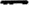 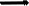 Razem: 13 400,00 zł. Termin przeprowadzenia badań V/2023.Zarząd jednogłośnie w składzie Starosta, Wicestarosta oraz M. Stolecki wyraził zgodę na zmiany.Ad. pkt. 11Starosta przedłożyła do rozpatrzenia pismo	Zespołu Szkół Ponadpodstawowych nr 2 
w Jarocinie nr ZSP.3021.29.2023 w sprawie zmian w planie finansowym na 2023 r. 
Pismo stanowi załącznik nr 8 do protokołu.Zmiany w planie dotyczą zwiększenia środków o kwotę 21 186,00 zł na pokrycie kosztów związanych z kształceniem uczniów narodowości ukraińskiej po wybuchu wojny.Zarząd jednogłośnie w składzie Starosta, Wicestarosta oraz M. Stolecki wyraził zgodę 
na zmiany.Ad. pkt. 12Starosta przedłożyła do rozpatrzenia pismo Zespołu Szkół Ponadpodstawowych nr 1 
w Jarocinie nr ZSP1.3121.21.2023.GK w sprawie zmian w planie finansowym na 2023 r. Pismo stanowi załącznik nr 9 do protokołu.W związku z przyznanym dofinansowaniem do wycieczek w ramach programu „Poznaj Polskę” zostaną zorganizowane wycieczki dla dwóch klas technikum i jednej liceum.Zarząd jednogłośnie w składzie Starosta, Wicestarosta oraz M. Stolecki wyraził zgodę na zmiany.Ad. pkt. 13Starosta przedłożyła do rozpatrzenia pismo Zespołu Szkół Ponadpodstawowych nr 1 
w Jarocinie nr ZSP1.3121.22.2023.GK w sprawie zmian w planie finansowym na 2023 r. Pismo stanowi załącznik nr 10 do protokołu.Środki finansowe przyznane z Funduszu Pomocy przeznaczone będą na wynagrodzenia nauczycieli w związku z dodatkowymi zadaniami oświatowymi w ramach pomocy dla uczniów ukraińskich.Zarząd jednogłośnie w składzie Starosta, Wicestarosta oraz M. Stolecki wyraził zgodę na zmiany.Ad. pkt. 14Starosta przedłożyła do rozpatrzenia pismo Liceum Ogólnokształcącego Nr 1 w Jarocinie 
nr ILO.3110.7.2023 w sprawie zmian w planie finansowym na 2023 r. Pismo stanowi załącznik nr 11 do protokołu.Zwiększenie planu finansowego w R80120 w paragrafie:  4750 ( Wynagrodzenia nauczycieli wypłacane w związku z pomocą obywatelom Ukrainy)  4850 ( Składki i inne pochodne od wynagrodzeń pracowników wypłacanych w związku z pomocą obywatelom Ukrainy), w planie budżetowym na rok 2023 r. w Liceum Ogólnokształcącym Nr l, im. T. Kościuszki w Jarocinie w związku z realizacją dodatkowych zadań oświatowych, pomoc obywatelom Ukrainy, za okres od 01.03.2023 r- 31.03.2023 r.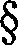 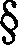 Zarząd jednogłośnie w składzie Starosta, Wicestarosta oraz M. Stolecki wyraził zgodę na zmiany.Ad. pkt. 15Starosta przedłożyła do rozpatrzenia pismo Liceum Ogólnokształcącego Nr 1 w Jarocinie nr LO Nr 1.401.1.2023 w sprawie umożliwienia uzupełnienia etatu. Pismo stanowi załącznik nr 12 do protokołu.Dyrektor Liceum Ogólnokształcącego Nr 1 im. T. Kościuszki w Jarocinie zwrócił się z prośbą o umożliwienie uzupełniania etatu w roku szkolnym 2023/2024 w innych szkołach dla nauczyciela muzyki w ilości 4/18 godz. tyg.Zarząd jednogłośnie w składzie Starosta, Wicestarosta oraz M. Stolecki wyraził zgodę na wniosek.Ad. pkt. 16Starosta przedłożyła do rozpatrzenia pismo Zespołu Szkół Specjalnych w Jarocinie 
nr ZSS.3101.11.2023 w sprawie zmian w planie finansowym na 2023 r. Pismo stanowi załącznik nr 13 do protokołu.Środki finansowe otrzymane przez JST z Funduszu Pomocy przeznaczone są na wynagrodzenia pracowników wraz z pochodnymi w związku z dodatkowymi zadaniami oświatowymi 
w ramach pomocy dla dzieci ukraińskich.Zarząd jednogłośnie w składzie Starosta, Wicestarosta oraz M. Stolecki wyraził zgodę 
na zmiany.Ad. pkt. 17Starosta przedłożyła do rozpatrzenia pismo Poradni Psychologiczno - Pedagogicznej 
w Jarocinie nr PPP.3101.7.2023 w sprawie zmian w planie finansowym na 2023 r. Pismo stanowi załącznik nr 14 do protokołu.Środki finansowe otrzymane przez JST z Funduszu Pomocy przeznaczone są na wynagrodzenia pracowników wraz z pochodnymi oraz zakup pomocy dydaktycznych w związku 
z dodatkowymi zadaniami oświatowymi w ramach pomocy dla dzieci ukraińskich.Zarząd jednogłośnie w składzie Starosta, Wicestarosta oraz M. Stolecki wyraził zgodę na zmiany.Ad. pkt. 18Starosta przedłożyła do rozpatrzenia pismo Wydziału Oświaty i Spraw Społecznych 
nr O.3026.15.2023 w sprawie zmian w planie finansowym na 2023 r. Pismo stanowi załącznik nr 15 do protokołu.Zmiany dotyczą zwiększenia dotacji celowych na realizację zadań bieżących oraz na inwestycje i zakupy inwestycyjne z rezerwy celowej przeznaczone dla Powiatowego Ośrodka Wsparcia Gola, ul. Szkolna 2, 63-233 Jaraczewo.Zarząd jednogłośnie w składzie Starosta, Wicestarosta oraz M. Stolecki wyraził zgodę 
na zmiany.Ad. pkt. 19Starosta przedłożyła do rozpatrzenia pismo Wydziału Oświaty i Spraw Społecznych 
nr O.3026.16.2023 w sprawie zmian w planie finansowym na 2023 r. Pismo stanowi załącznik nr 16 do protokołu.Zmiany dotyczą zwiększenia środków finansowych z przeznaczeniem na realizacje zadań wynikających z Ustawy o Karcie Polaka dotyczących wypłaty świadczeń pieniężnych przeznaczonych na częściowe pokrycie kosztów zagospodarowania i bieżącego utrzymania 
w Rzeczpospolitej Polskiej.Zarząd jednogłośnie w składzie Starosta, Wicestarosta oraz M. Stolecki wyraził zgodę na zmiany.Ad. pkt. 20Starosta przedłożyła do rozpatrzenia pismo Wydziału Oświaty i Spraw Społecznych 
nr O.3026.17.2023 w sprawie zmian w planie finansowym na 2023 r. Pismo stanowi załącznik nr 17 do protokołu.Zwiększenie dotyczy środków na zakup usług związanych z przewozem uczniów na Drzwi Otwarte do ZSP B Tarce i usługę cateringowa na DEN.Zarząd jednogłośnie w składzie Starosta, Wicestarosta oraz M. Stolecki wyraził zgodę na zmiany.Ad. pkt. 21Starosta przedłożyła do rozpatrzenia pismo Wydziału Oświaty i Spraw Społecznych 
nr O.3026.7.2023 w sprawie zmian w planie finansowym na 2023 r. Pismo stanowi załącznik nr 18 do protokołu.W związku z pismem Ministra Finansów w sprawie przyznania kolejnych środków z Funduszu Pomocy na uczniów i wychowanków z Ukrainy za okres od 1 do 31 marca 2023r. wydział zwracam się z prośbą o dokonanie zmian w planie finansowym jednostki na rok bieżący po stronie dochodów i wydatkówZarząd jednogłośnie w składzie Starosta, Wicestarosta oraz M. Stolecki wyraził zgodę na zmiany.Ad. pkt. 22Starosta przedłożyła do rozpatrzenia pismo Wydziału Oświaty i Spraw Społecznych 
nr O.525.1.2023 w sprawie oferty realizacji zadania publicznego Fundacji Fucco - Aktywna pewność siebie. Pismo stanowi załącznik nr 19 do protokołu.Wydział Oświaty i Spraw Społecznych przekazał uproszczoną ofertę realizacji zadania publicznego Fundacji Fucco dotyczącą zadania Aktywna pewność siebie — Warsztaty 
z samoobrony. Wydział poinformował, iż w rozdziale 92605 2360 nie posiada wolnych środków finansowychZarząd jednogłośnie w składzie Starosta, Wicestarosta oraz M. Stolecki nie wyraził zgody na wniosek.Ad. pkt. 23Starosta przedłożyła do rozpatrzenia pismo Wydziału Oświaty i Spraw Społecznych 
nr O.525.1.2023 w sprawie oferty realizacji zadania publicznego Fundacji Fucco - Nieodkryty Powiat Jarociński. Pismo stanowi załącznik nr 20 do protokołu.Wydział Oświaty i Spraw Społecznych przekazał uproszczoną ofertę realizacji zadania publicznego Fundacji Fucco dotyczącą zadania Nieodkryty Powiat Jarociński. Fundacja złożyła ofertę w dziale Turystyka i krajoznawstwo, Powiat Jarociński w Programie współpracy 
z organizacjami pozarządowymi oraz podmiotami wymienionymi w art. 3 ust. 3 ustawy 
o działalności pożytku publicznego i o wolontariacie na 2023 rok w zadaniach priorytetowych nie posiada takiego zadania.Zarząd jednogłośnie w składzie Starosta, Wicestarosta oraz M. Stolecki nie wyraził zgody na wniosek.Ad. pkt. 24Starosta przedłożyła do rozpatrzenia pismo Wydziału Oświaty i Spraw Społecznych 
nr O.402.1.2023 w sprawie wskazania kandydatów do Rady Muzeów. Pismo stanowi załącznik nr 21 do protokołu.W związku z zamiarem powołania Rady Muzeum przy Muzeum Regionalnym w Jarocinie przez Radę Miejską w Jarocinie na czteroletnią kadencję, Gmina Jarocin zwróciła się z prośbą o wskazanie kandydatów do Rady Muzeum przy Muzeum Regionalnym w Jarocinie, zgodnie z art. 11 ust. 5 pkt 2 ustawy z dnia 21 listopada 1996 r. o muzeach ( Dz. U. z 2022 r. poz. 385).Zgodnie z ustawą o muzeach, zadaniem rady muzeum jest sprawowanie nadzoru nad wypełnianiem przez muzeum jego powinności wobec zbiorów i społeczeństwa a w szczególności nad realizacją jego celów statutowych w związku z powyższym Gmina Jarocin zwraca się z prośbą o wskazanie kandydatów do Rady Muzeów w terminie do dnia 15.05.2023 r.Zarząd jednogłośnie w składzie Starosta, Wicestarosta oraz M. Stolecki wskazał Roberta Kaźmierczaka jako kandydata do Rady Muzeów.Ad. pkt. 25Zarząd jednogłośnie w składzie Starosta, Wicestarosta oraz M. Stolecki przyjął do wiadomości opinie Wielkopolskiego Kuratora Oświaty dotyczące arkuszy organizacji szkół na rok szkolny 2023/2024. Pismo stanowi załącznik nr 22 do protokołu.Ad. pkt. 26Starosta przedłożyła do rozpatrzenia pismo Domu Pomocy Społecznej w Kotlinie 
nr DK.311.22.2023.KB w sprawie zmian w planie finansowym na 2023 r. Pismo stanowi załącznik nr 23 do protokołu.Dyrektor Domu Pomocy Społecznej im. Marii Kaczyńskiej w związku ze Skierowaniem Wojewódzkiego Centrum Zarządzania Kryzysowego dotyczącym przedłużenia czasu obowiązywania skierowania na okres od 01.05.2023 r. do 31.05.2023r. dla POMOCY OBYWATELOM UKRAINY dla 2 osób wnioskuje o zwiększenie planu wydatków dla tych środków w kwietniu 2023r. Realizacja zadania na podstawie art. 12 ust. 1 Ustawy z dnia 12 marca 2022r. o pomocy obywatelom Ukrainy w związku z konfliktem zbrojnym na terytorium tego państwa.Zarząd jednogłośnie w składzie Starosta, Wicestarosta oraz M. Stolecki wyraził zgodę na zmiany.Ad. pkt. 27Starosta przedłożyła do rozpatrzenia pismo Domu Pomocy Społecznej w Kotlinie 
nr DK.311.23.2023.KB w sprawie zmian w planie finansowym na 2023 r. Pismo stanowi załącznik nr 24 do protokołu.- Utworzenie paragrafu 0940- „Wpływy z rozliczeń/zwrotów z lat ubiegłych" wynika ze zwrotu zasiłków pogrzebowych za rok 2022 rZarząd jednogłośnie w składzie Starosta, Wicestarosta oraz M. Stolecki wyraził zgodę na zmiany.Ad. pkt. 28Starosta przedłożyła do rozpatrzenia pismo Wydziału Administracyjno-Inwestycyjnego 
Nr A-OZPI.3026.13.2023 w sprawie zmian w planie finansowym na 2023 rok. 
Pismo stanowi załącznik nr 25 do protokołu.Zmian w planach w paragrafach zgodnie z tabelą powyżej dokonuje się w celu dostosowania budżetu do rzeczywistych wydatków.Zarząd jednogłośnie w składzie Starosta, Wicestarosta oraz M. Stolecki wyraził zgodę na zmiany.Ad. pkt. 29Starosta przedłożyła do rozpatrzenia pismo Wydziału Administracyjno-Inwestycyjnego 
Nr A-OZPI.3026.14.2023 w sprawie zmian w planie finansowym na 2023 rok. 
Pismo stanowi załącznik nr 26 do protokołu.Uzasadnienie:Rozdział 75020 — starostwa powiatowe§4300 — zakup usług pozostałychzmniejszenia planu dokonuje się na zadaniach: „Dzierżawa urządzeń wielofunkcyjnych i urządzenia wielkoformatowego” o kwotę: 23 800,00 zł w związku niższymi kosztami dodatkowych kopii niż przyjęto do szacunku wartości zamówienia poza limitem objętym czynszem podstawowym,zwiększenia planu dokonuje się na zadaniu: „inne drobne usługi” o kwotę: 4 400,00 zł w celu zabezpieczanie środków na wydatki związane z bieżącym administrowaniem siedzib Starostwa, „Opieka autorska, serwisowanie i aktualizacja oprogramowania” o kwotę: 66 400,00 zł. w związku z koniecznością wykupienia krytycznych dla funkcjonowania infrastruktury IT urzędu aktualizacji i usług serwisowych, których koszt był zaplanowany na dzień 30.09.2022 r. w projekcie budżetu. Należy nadmienić, że w przypadku niektórych koszty rzeczywiste znacznie wzrosły w stosunku do kosztów z roku 2022. Bez wykupienia powyższych aktualizacji przestana prawidłowo funkcjonować usługi IT niezbędne do prawidłowego działania urzędu (np. usługa poczty e-mail, ochrony danych osobowych itd.), „opłata bankowa” o kwotę: 4 000,00 zł w związku z większymi opłatami niż przyjęto do planu budżetu, 4610 — koszty postępowania sądowego i prokuratorskiego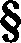 - zwiększenia planu o kwotę: 2 500,00 zł dokonuje się w związku z koniecznością uiszczenia opłat związanych z kosztami dotyczącymi postępowań przepadków pojazdów na rzecz powiatu, 43Š0 — zakup usług obejmujących tłumaczenia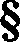 Zmniejszenia planu paragrafu o Kwotę: 2 500,00 zł dokonuje się w związku z mniejszymi kosztami zlecania usług tłumaczenia korespondencji związanych z prowadzonymi sprawami tut. Urzędu niż przyjęto do planu budżetu.Zarząd jednogłośnie w składzie Starosta, Wicestarosta oraz M. Stolecki wyraził zgodę na zwiększenie planu o 51.000 zł.Ad. pkt. 30Zarząd w składzie Starosta, Wicestarosta oraz M. Stolecki zapoznał się z odpowiedzią Powiatowego Centrum Pomocy Rodzinie w Jarocinie na interpelację radnego Stanisława Martuzalskiego. Pismo stanowi załącznik nr 27 do protokołu.Pismo zostanie przekazane radnemu. Ad. pkt. 31Starosta przedłożyła do rozpatrzenia pismo Komendy Powiatowej PSP w Jarocinie 
nr PF.0335.1.5.3.2023 w sprawie zmian w planie finansowym na 2023 r. Pismo stanowi załącznik nr 28 do protokołu.Komendant zwrócił się o zmiany w planie finansowym na 2023 r. pomiędzy paragrafami. Zarząd jednogłośnie w składzie Starosta, Wicestarosta oraz M. Stolecki wyraził zgodę na zmiany.Ad. pkt. 32Zarząd w składzie Starosta, Wicestarosta oraz M. Stolecki zapoznał się z zaleceniami Komendanta Powiatowego PSP w Jarocinie. Pismo stanowi załącznik nr 29 do protokołu.Komenda Powiatowa PSP w Jarocinie nakazuje Powiatowi Jarocińskiemu wykonanie następujących obowiązków w Liceum Ogólnokształcącym nr 1 w Jarocinie do 30 września 2023 r.:Obowiązek nr 1:Budynek pawilonu dydaktycznego przy Liceum Ogólnokształcącym nr 1 im. T. Kościuszki w Jarocinie przy ul. T. Kościuszki 31 wyposażyć w przeciwpożarowy wyłącznik prądu odcinający dopływ prądu do wszystkich obwodów, z wyjątkiem obwodów zasilających instalacje i urządzenia, których funkcjonowanie jest niezbędne podczas pożaru.Przeciwpożarowy wyłącznik prądu należy wykonać zgodnie z projektem uzgodnionym przez rzeczoznawcę ds. zabezpieczeń przeciwpożarowych, powinien być umieszczony w pobliżu głównego wejścia do obiektu lub złącza, a miejsce jego usytuowania oznakowane znakiem zgodnym z Polską Normą. Warunkiem dopuszczenia do jego użytkowania jest przeprowadzenie prób i badań potwierdzających prawidłowość jego działania.Ad. pkt. 33Starosta przedłożyła do rozpatrzenia projektu uchwały Zarządu Powiatu Jarocińskiego 
w sprawie przyznania w roku 2023 dotacji z budżetu Powiatu Jarocińskiego spółkom wodnym z przeznaczeniem na bieżące utrzymanie urządzeń melioracji wodnych. 
Projekt uchwały stanowi załącznik nr 30 do protokołu.Zarząd jednogłośnie w składzie Starosta, Wicestarosta oraz M. Stolecki podjął uchwałę.Ad. pkt. 34Starosta przedłożyła do rozpatrzenia projekt uchwały Zarządu Powiatu Jarocińskiego zmieniającej uchwałę w sprawie uchwalenia budżetu Powiatu Jarocińskiego na 2023 rok. Projekt uchwały stanowi załącznik nr 31 do protokołu.Zarząd jednogłośnie w składzie Starosta, Wicestarosta oraz M. Stolecki podjął uchwałę.Ad. pkt. 35Starosta przedłożyła do rozpatrzenia projekt uchwały Zarządu Powiatu Jarocińskiego 
w sprawie opracowania planu finansowego urzędu jednostki samorządu terytorialnego na 2023 rok. Projekt uchwały stanowi załącznik nr 32 do protokołu.Zarząd jednogłośnie w składzie Starosta, Wicestarosta oraz M. Stolecki podjął uchwałę.Ad. pkt. 36Starosta przedłożyła do rozpatrzenia projekt uchwały Zarządu Powiatu Jarocińskiego 
w sprawie opracowania planu finansowego zadań z zakresu administracji rządowej oraz innych zadań zleconych powiatowi na 2023 r. Projekt uchwały stanowi załącznik nr 33 do protokołu.Zarząd jednogłośnie w składzie Starosta, Wicestarosta oraz M. Stolecki podjął uchwałę.Ad. pkt. 37Starosta przedłożyła do rozpatrzenia projekt uchwały Zarządu Powiatu Jarocińskiego 
w sprawie opracowania planu finansowego dla wydzielonego rachunku dochodów 
z przeznaczeniem na wydatki na finansowanie realizacji zada na rzecz pomocy Ukrainie. 
Projekt uchwały stanowi załącznik nr 34 do protokołu.Zarząd jednogłośnie w składzie Starosta, Wicestarosta oraz M. Stolecki podjął uchwałę.Ad. pkt. 38Starosta przedłożyła do rozpatrzenia projekt uchwały Zarządu Powiatu Jarocińskiego 
w sprawie wyrażenia zgody trwałemu zarządcy na zawarcie umowy najmu boiska szkolnego do piłki nożnej położonego w Jarocinie przy ul. Franciszkańskiej 2.
Projekt uchwały stanowi załącznik nr 35 do protokołu.Zarząd jednogłośnie w składzie Starosta, Wicestarosta oraz M. Stolecki podjął uchwałę.Ad. pkt. 39Zarząd jednogłośnie w składzie Starosta, Wicestarosta oraz M. Stolecki	zatwierdził projekt uchwały Rady Powiatu Jarocińskiego w sprawie określenia zasad i trybu przyznawania nagród za wyniki w nauce, osiągnięcia naukowe i sportowe - po konsultacjach. 
Projekt uchwały stanowi załącznik nr 36 do protokołu.Ad. pkt. 40Sprawy pozostałe.Starosta z uwagi na wyczerpanie porządku obrad zakończyła posiedzenie Zarządu 
i podziękowała wszystkim za przybycie.Protokołowała Agnieszka PrzymusińskaCzłonkowie ZarząduL. Czechak - 	    Przew. Zarządu…………………...K. Szymkowiak - Członek Zarządu…………………M. Stolecki  – 	    Członek Zarządu…………………. 